Witam WAS   w czwartek 30.04.20r.Dzisiejszy temat dnia: „ Biało- czerwona flaga”Kolory flagi Polski- zajęcia plastyczne.Dziecko ogląda ilustrację przedstawiającą polską flagę. Nazywa wstępnie jej kolory. R prezentuje dziecku różne materiały w kolorze białym i czerwonym.( mogą to być ścinki papieru, kulki z bibuły, cekiny). Dziecko porządkuje materiały, odkładając czerwone w jednym miejscu, a białe- w drugim. Następnie dziecko przykleja posegregowane materiały na biało- czerwony brystol: białe na część białą, czerwone na czerwoną. Dziecko ogląda powstały kolaż. Przypomina, jakie kolory ma polska flaga i który kolor jest na górze, a który na dole.Zabawa ruchowa- „ Chorągiewka”Dziecko stoi na hasło R. Chorągiewka!- wyciąga złączone ręce przed siebie i porusza nimi w prawo i w lewo, naśladując powiewającą flagę.Proponuję, aby dziecko obejrzało  filmik o symbolach narodowych, zmieściłam go na Messengerze w gr. „Pszczółki”Oraz można go znaleźć na yutub  IPNvKraków- Polskie Symbole Narodowe- Polak MałyPOZDRAWIAM!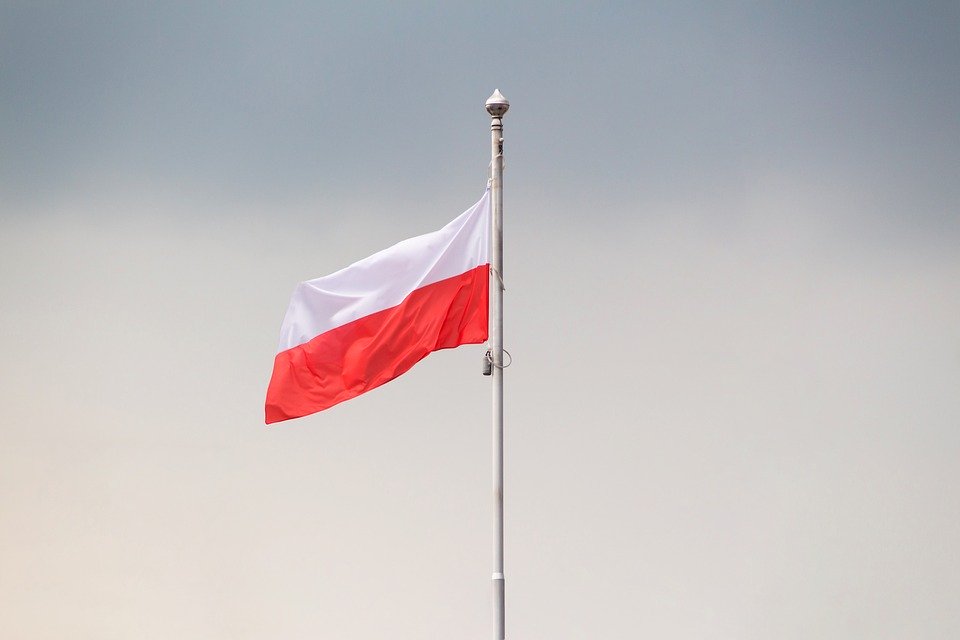 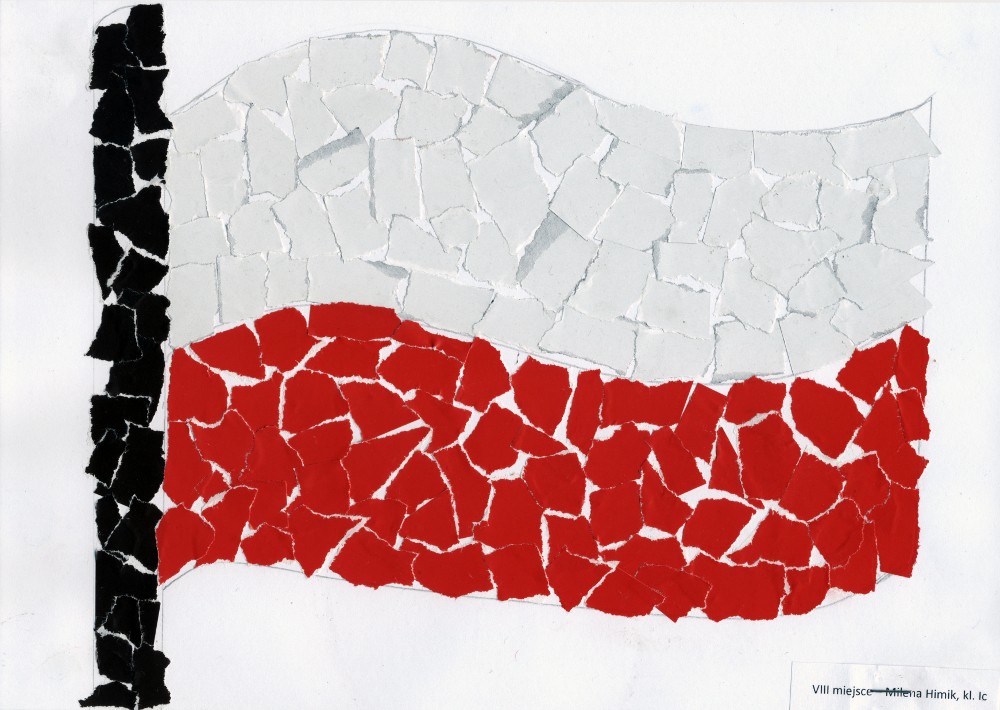 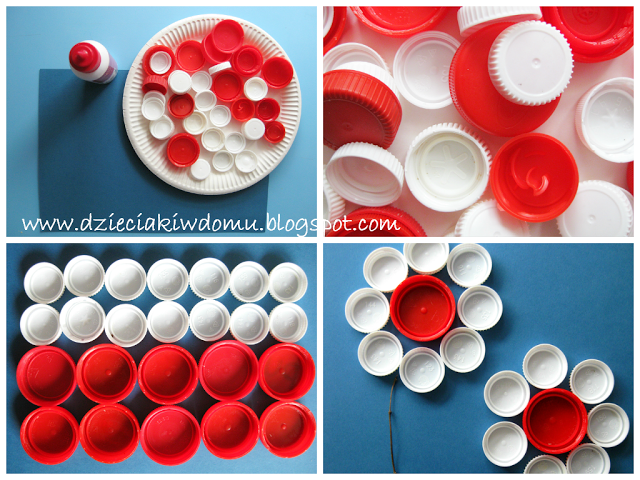 